Publicado en  el 16/02/2016 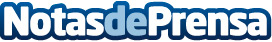 La Unión Europa y Andorra firman un acuerto de transparencia fiscal El Acuerdo firmado tiene como objetivo principal impedir que los ciudadanos de la UE puedan ocultar ingresos no declarados en las entidades financieras de Andorra. Según el tratado, los Estados miembros de la Unión recibirán los nombres, direcciones, números de identificación fiscal y fechas de nacimientos de los residentes en Andorra, así como otra información financiera Datos de contacto:Nota de prensa publicada en: https://www.notasdeprensa.es/la-union-europa-y-andorra-firman-un-acuerto-de_1 Categorias: Internacional Finanzas http://www.notasdeprensa.es